МУНИЦИПАЛЬНОЕ КАЗЁННОЕ УЧРЕЖДЕНИЕ КУЛЬТУРЫ«Киикский культурно-досуговый центр»ПРИКАЗ16.01.2023                                                                                                                     № 27 а/хО назначении ответственного по системе профилактикиВ целях внедрения и реализации на территории Новосибирской области совместного приказа министерства труда и социального развития Новосибирской области, министерства образования Новосибирской области, министерства здравоохранения Новосибирской области, министерства культуры Новосибирской области, министерства физической культуры и спорта Новосибирской области и ГУ МВД России по Новосибирской области от 27.05.2022 № 596/1072/1656/192/552/371 «Об утверждении Порядка межведомственного взаимодействия органов и учреждений системы профилактики безнадзорности и правонарушений несовершеннолетних Новосибирской области по раннему выявлению и предотвращению детского и семейного неблагополучия, организации работы с несовершеннолетними и семьями по профилактике социального сиротства»,ПРИКАЗЫВАЮ:Назначить Клименок Татьяну Михайловну культорганизатора по работе с детьми за внесение информации в журнал об обнаружении факторов семейного и детского неблагополучия;за передачу информации в службу «Единое окно»;за заполнение форм оценки показателей качества неблагополучия ребенка и факторов риска семейного неблагополучия.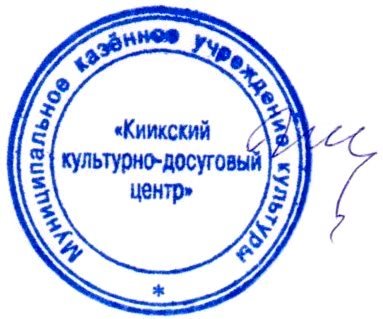 Директор                                                                 З. Н. ШершневаОзнакомлен: 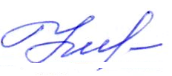 